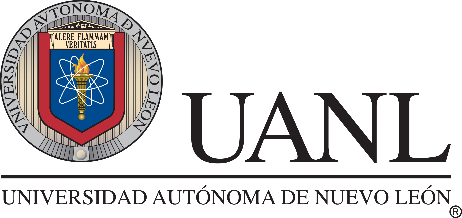 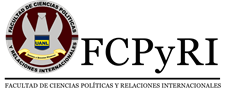 Portafolio: Evidencia 1. 2% Esquema  Evidencia 2. 2% Mapa conceptualEvidencia 3. 2% Esquema Evidencia 4. 2% Mapa mentalEvidencia 5. 2% Cuadro comparativo  Evidencia 6. 2% DiagramaEvidencia 7. 3% Practica de clasificaciónEvidencia 8. 3% Practica de clasificaciónEvidencia 9. 3% Practica de clasificaciónEvidencia 10. 3% Practica de clasificaciónEvidencia 11. 3% Practica de clasificaciónEvidencia 12.  10% Exposición clase. Evidencia 13.  25% Exámenes Parciales c/u.(escritos, o por vía electrónica) (2) Evidencia 14.  3% Valores, asistencia, puntualidad, honestidad, respeto y , buen comportamiento dentro y fuera del aula.Nota: El estudiante deberá conservar todas las actividades asignadas al portafolio como requisito indispensable para lograr acreditar la asignatura en caso de presentar una oportunidad extraordinaria, ya que éstas representan un porcentaje integral de la evaluación total de la unidad de aprendizaje. Materia o Unidad De Aprendizaje:  MerceologíaFecha de Actualización: Julio 2021Licenciatura: Licenciatura en Relaciones InternacionalesPlan: 420Semestre: 4toCréditos: 4SemanaTemaActividades, Tareas, ExámenesBibliografía1El profesor y los estudiantes realizan la actividad de encuadre (presentación personal, del programa analítico, programa condensado, acuerdos, reglamentos, normas de conducta, etc. Organización del semestre. Integración de equipos.Actividad de Lectura: El estudiante realiza la lectura relacionada a la Merceología que sugiere el profesor. (actividad virtual o extra-aula).  Tarea 1.- Esquema de la Estructura general del Sistema Armonizado de Designación y de Codificación de Mercancías. Destaca el contenido de los datos más relevantes (secciones, partidas, subpartidas, reglas generales, etc.)Las instrucciones las dará el Profesor  	Apoyo línea del tiempo:https://www.significados.com/linea-de-tiempo/Tesis Doctoral del Dr Álvaro Gtz Arias. UNAM. Material que el profesor proporciona y que se encuentra en la sección del equipo correspondiente en la   plataforma de Microsoft teams por el profesor.Ley de los Impuestos Generales de Importación y de Exportación (LIGIE):http://www.diputados.gob.mx/LeyesBiblio/pdf/LIGIEx_010720.pdfOMA Y OMC:https://www.wto.org/spanish/thewto_s/coher_s/wto_wco_s.htmLuis Ugarte, L., (2002) Merceología: Teoría y Práctica. (Centro de Investigación Aduanera y de Comercio Internacional) México:  Centro de Investigación Aduanera y de Comercio Internacional.Legislación de Comercio Exterior 2020 http://www.diputados.gob.mx/LeyesBiblio/pdf/28.pdf Reglamento de la Ley de  Comercio Exterior 2020 https://www.gob.mx/cms/uploads/attachment/file/31686/Reg_LComExt.pdf Martínez Vera R. Legislación de Comercio Exterior Tercera Edición, Mc GrawHill  Compendio de Disposiciones sobre Comercio Exterior 2020  *Fuentes electrónicas:  www.economia.gob Manual de Estrategias y Técnicas de Aprendizaje.pdf  Núñez, A., Flores, C., & Tamez, G. (2016). Biblioteca Base de datos UANL Computadora UANL, 2014 ( CHIP )Trabajo en equipo. Dispositivo electrónico. (computadora  de escritorio, laptop, tableta o celular) Internet de banda ancha. Videoconferencia Plataforma Digitales: Microsoft TeamsNexus Plataforma Nexus. NearpodMIntmeterwww.lucidchart.com/2Inducción a la Clasificación arancelaria de  las mercancías . La relevancia del Sistema Armonizado de Designación y Codificación de mercancías.Y el comportamiento legal de la LIGIE en relación a la clasificación..El profesor realiza una Introducción del temaActividad de Lectura: El estudiante realiza la lectura que sugiere el profesor. (actividad virtual o extra-aula).  Discusión del tema en clase.Tesis Doctoral del Dr Álvaro Gtz Arias. UNAM. Material que el profesor proporciona y que se encuentra en la sección del equipo correspondiente en la   plataforma de Microsoft teams por el profesor.Núñez, A., Flores, C., & Tamez, G. (2016). Biblioteca Base de datos UANL Computadora UANL, 2014 ( CHIP )Carmona, J., (2016). Sistema Armonizado de Designación y Codificación de Mercancías. México.  México: LVA José Manuel Carmona López.Arango, M., (2013). Metodología arancelaria, practica y visual. México: Confederación de Asociaciones de Agentes AduanalesLegislación de Comercio Exterior 2020 http://www.diputados.gob.mx/LeyesBiblio/pdf/28.pdf Reglamento de la Ley de  Comercio Exterior 2020 https://www.gob.mx/cms/uploads/attachment/file/31686/Reg_LComExt.pdf Martínez Vera R. Legislación de Comercio Exterior Tercera Edición, Mc GrawHill  Compendio de Disposiciones sobre Comercio Exterior 2020  *Fuentes electrónicas:  www.economia.gob Manual de Estrategias y Técnicas de Aprendizaje.pdf Dispositivo electrónico. (computadora  de escritorio, laptop, tableta o celular) Internet de banda ancha. Videoconferencia Plataforma Digitales: Microsoft TeamsNexus Plataforma Nexus. NearpodMIntmeterwww.lucidchart.com/3Estructura del Sistema Armonizado de Designación y Codificación de Mercancías.Equipo 1Tarea 2.- Mapa Conceptual		 Realiza un mapa conceptual que represente las seis reglas generales del SADCM. Tesis Doctoral del Dr Álvaro Gtz Arias. UNAM. Material que el profesor proporciona y que se encuentra en la sección del equipo correspondiente en la   plataforma de Microsoft teams por el profesor Carmona, J., (2016). Sistema Armonizado de Designación y Codificación de Mercancías. México.  México: LVA José Manuel Carmona López.Arango, M., (2013). Metodología arancelaria, practica y visual. México: Confederación de Asociaciones de Agentes AduanalesNúñez, A., Flores, C., & Tamez, G. (2016). Biblioteca Base de datos UANL Computadora UANL, 2014 ( CHIP )de México.Legislación de Comercio Exterior 2020 http://www.diputados.gob.mx/LeyesBiblio/pdf/28.pdf Reglamento de la Ley de  Comercio Exterior 2020 https://www.gob.mx/cms/uploads/attachment/file/31686/Reg_LComExt.pdf Martínez Vera R. Legislación de Comercio Exterior Tercera Edición, Mc GrawHill  Compendio de Disposiciones sobre Comercio Exterior 2020  *Fuentes electrónicas:  www.economia.gob Manual de Estrategias y Técnicas de Aprendizaje.pdf  Núñez, A., Flores, C., & Tamez, G. (2016). Biblioteca Base de datos UANL Computadora UANL, 2014 ( CHIP )Trabajo en equipo. Dispositivo electrónico. (computadora  de escritorio, laptop, tableta o celular) Internet de banda ancha. Videoconferencia Plataforma Digitales: Microsoft TeamsNexus Plataforma Nexus. NearpodMIntmeterwww.lucidchart.com/4Ley de los Impuestos Generales de importación y de exportación.NICO (Número de identificación comercial)Equipo 2Tarea 3.- EsquemaEsquema de la Estructura general de la LIGIE. Destaca el contenido de los datos más relevantes (secciones, capítulos partidas, subpartidas, fracciones arancelarias, reglas generales, reglas complementarias, etc.)Contemplar el NICO como parte de la estructura de la LIGIE. Tarea 4.- Realiza un mapa conceptual que represente las diez   reglas completarías de la LIGIE. El profesor proporciona las instrucciones a los alumnos sobre la tarea.OMA Y OMC:https://www.wto.org/spanish/thewto_s/coher_s/wto_wco_s.htmPagina oficial OMAhttp://www.wcoomd.org/Estructura de la OMAhttp://www.wcoomd.org/en/about-us/wco-structure.aspxOrganigrama y funciones (ingles)http://www.wcoomd.org/-/media/wco/public/global/pdf/about-us/wco-working-bodies/wco-working-bodies.pdf?la=enTesis Doctoral del Dr Álvaro Gtz Arias. UNAM. Material que el profesor proporciona y que se encuentra en la sección del equipo correspondiente en la   plataforma de Microsoft teams por el profesor.Carmona, J., (2016). Sistema Armonizado de Designación y Codificación de Mercancías. México.  México: LVA José Manuel Carmona López.Arango, M., (2013). Metodología arancelaria, practica y visual. México: Confederación de Asociaciones de Agentes AduanalesLegislación de Comercio Exterior 2020 http://www.diputados.gob.mx/LeyesBiblio/pdf/28.pdf Reglamento de la Ley de  Comercio Exterior 2020 https://www.gob.mx/cms/uploads/attachment/file/31686/Reg_LComExt.pdf Martínez Vera R. Legislación de Comercio Exterior Tercera Edición, Mc GrawHill  Compendio de Disposiciones sobre Comercio Exterior 2020  *Fuentes electrónicas:  www.economia.gob Manual de Estrategias y Técnicas de Aprendizaje.pdf  Núñez, A., Flores, C., & Tamez, G. (2016). Biblioteca Base de datos UANL Computadora UANL, 2014 ( CHIP )Trabajo en equipo. Dispositivo electrónico. (computadora  de escritorio, laptop, tableta o celular) Internet de banda ancha. Videoconferencia Plataforma Digitales: Microsoft TeamsNexus Plataforma Nexus. NearpodMIntmeterwww.lucidchart.com/51. Sistema Armonizado de Designación y Codificación de mercancías (SADCM)2. Ley de los Impuestos generales de Importación y de Exportación. (LIGIE)3. Metodología de la clasificación arancelariaEquipo 3Tarea 5.- Cuadro comparativo: Diferencia estructural entre el SADCM Y LA LIGIE.Destacar diferencias más relevantes. Identificar el carácter internacional del nacional.Tarea 6.- Diagrama de flujo  que identifique los pasos a seguir de la Metodología de clasificación arancelaria de las mercancías.COMITÉ DEL SISTEMA ARMONIZADO DE LA OMAhttp://www.wcoomd.org/en/media/newsroom/2016/october/58th-session-harmonized-system-committee-concludes.aspx Pagina oficial OMAhttp://www.wcoomd.org/Estructura de la OMAhttp://www.wcoomd.org/en/about-us/wco-structure.aspxLey de los Impuestos Generales de Importación y de Exportación (LIGIE):http://www.diputados.gob.mx/LeyesBiblio/pdf/LIGIEx_010720.pdfHISTORAL DEL COMITÉ DEL SIISTEMA ARMONIZADOhttp://www.wcoomd.org/en/topics/nomenclature/resources/hs_historial-documents.aspxQUE ES EL SISTEMA ARMONIZADOhttp://www.wcoomd.org/en/topics/nomenclature/overview.aspxCONVENIO DEL SADCMhttp://apw.cancilleria.gov.co/tratados/AdjuntosTratados/084c8_OMA%20-%20CONV%20ARMONIZADO%20MERCAN%20-%201983.pdfOMA Y OMC:https://www.wto.org/spanish/thewto_s/coher_s/wto_wco_s.htmReglamento Interior del SAT:http://www.diputados.gob.mx/LeyesBiblio/regla/n154.pdf LABORATORIOS ADUANEROS DE LA OMAhttp://www.wcoomd.org/en/topics/key-issues/customs-laboratories.aspxS.A.T.WWW.SAT.GOB.MXADUANAS:WWW.ADUANAS.GOB.MXCarmona, J., (2016). Sistema Armonizado de Designación y Codificación de Mercancías. México.  México: LVA José Manuel Carmona López.Arango, M., (2013). Metodología arancelaria, practica y visual. México: Confederación de Asociaciones de Agentes AduanalesNúñez, A., Flores, C., & Tamez, G. (2016). Biblioteca Base de datos UANL Computadora UANL, 2014 ( CHIP )de México.Martínez Vera R. Legislación de Comercio Exterior Tercera Edición, Mc GrawHill  Compendio de Disposiciones sobre Comercio Exterior 2020  *Fuentes electrónicas:  www.economia.gob Manual de Estrategias y Técnicas de Aprendizaje.pdf  Trabajo en equipo. Dispositivo electrónico. (computadora  de escritorio, laptop, tableta o celular) Internet de banda ancha. Videoconferencia Plataforma Digitales: Microsoft TeamsNexus Plataforma Nexus. NearpodMIntmeterwww.lucidchart.com/6Primera sesión (un día de clase):Casos prácticos de clasificación de mercancías comprendidas en las Secciones de la I a II de la Ley de los Impuestos Generales de Importación y de Exportación. (LIGIE).Sección I (capítulos 1 a 5, animales vivos y productos del reino animal);  Sección II (capítulos 6 a 14, productos del reino vegetal);       NOTA: Para efectos de este tema, la clase se desarrolla en 2  sesiones semanales como se indica en el apartado de tema.Equipo 4Tarea 7. Casos prácticos de clasificación El profesor señala los lineamientos para realizar la compilación de información respecto de las mercancías señaladas en las Secciones I y  II de la LIGIE. El profesor proporciona un ejemplo de la estructura en la que se basarán para efectos de esta evidencia.Ley de los Impuestos Generales de Importación y de Exportación (LIGIE):http://www.diputados.gob.mx/LeyesBiblio/pdf/LIGIEx_010720.pdfSADCM (NOMENCLATURA) OMAhttp://www.wcoomd.org/en/topics/nomenclature/instrument-and-tools/hs_nomenclature_previous_editions/hs_nomenclature_table_2012.aspxOMA Y OMC:https://www.wto.org/spanish/thewto_s/coher_s/wto_wco_s.htmLEY ADUANERAhttp://www.diputados.gob.mx/LeyesBiblio/pdf/12_061120.pdfLegislación de Comercio Exterior 2020 http://www.diputados.gob.mx/LeyesBiblio/pdf/28.pdf Reglamento de la Ley de  Comercio Exterior 2020 https://www.gob.mx/cms/uploads/attachment/file/31686/Reg_LComExt.pdfLABORATORIOS ADUANEROS DE LA OMAhttp://www.wcoomd.org/en/topics/key-issues/customs-laboratories.aspxCarmona, J., (2016). Sistema Armonizado de Designación y Codificación de Mercancías. México.  México: LVA José Manuel Carmona López.Arango, M., (2013). Metodología arancelaria, practica y visual. México: Confederación de Asociaciones de Agentes AduanalesNúñez, A., Flores, C., & Tamez, G. (2016). Biblioteca Base de datos UANL Computadora UANL, 2014 ( CHIP )de México.Compendio de Disposiciones sobre Comercio Exterior 2020  *Fuentes electrónicas:  www.economia.gob www.sat.gob.mxReal academia española:https://dle.rae.es/Manual de Estrategias y Técnicas de Aprendizaje.pdf Trabajo en equipo. Dispositivo electrónico. (computadora  de escritorio, laptop, tableta o celular) Internet de banda ancha. Videoconferencia Plataforma Digitales: Microsoft TeamsNexus Plataforma Nexus. NearpodMIntmeter www.lucidchart.com/7Primer Examen ParcialTAREAS:El primer portafolio se integra con las tareas: De la 1 a la 7EXAMEN1er examen parcial. El profesor envía guía de estudio a los alumnosTAREAS:l primer portafolio se integra con las tareas: De la 1 a la 7.EXAMEN1er examen parcial. El profesor envía guía de estudio a los alumnos. Ley de los Impuestos Generales de Importación y de Exportación (LIGIE):http://www.diputados.gob.mx/LeyesBiblio/pdf/LIGIEx_010720.pdfSADCM (NOMENCLATURA) OMAhttp://www.wcoomd.org/en/topics/nomenclature/instrument-and-tools/hs_nomenclature_previous_editions/hs_nomenclature_table_2012.aspxOMA Y OMC:https://www.wto.org/spanish/thewto_s/coher_s/wto_wco_s.htmLEY ADUANERAhttp://www.diputados.gob.mx/LeyesBiblio/pdf/12_061120.pdfLegislación de Comercio Exterior 2020 http://www.diputados.gob.mx/LeyesBiblio/pdf/28.pdf Reglamento de la Ley de  Comercio Exterior 2020 https://www.gob.mx/cms/uploads/attachment/file/31686/Reg_LComExt.pdfLABORATORIOS ADUANEROS DE LA OMAhttp://www.wcoomd.org/en/topics/key-issues/customs-laboratories.aspxCarmona, J., (2016). Sistema Armonizado de Designación y Codificación de Mercancías. México.  México: LVA José Manuel Carmona López.Arango, M., (2013). Metodología arancelaria, practica y visual. México: Confederación de Asociaciones de Agentes AduanalesNúñez, A., Flores, C., & Tamez, G. (2016). Biblioteca Base de datos UANL Computadora UANL, 2014 ( CHIP )de México.Compendio de Disposiciones sobre Comercio Exterior 2020  *Fuentes electrónicas:  www.economia.gob www.sat.gob.mxReal academia española:https://dle.rae.es/Manual de Estrategias y Técnicas de Aprendizaje.pdf Trabajo en equipo. Dispositivo electrónico. (computadora  de escritorio, laptop, tableta o celular) Internet de banda ancha. Videoconferencia Plataforma Digitales: Microsoft TeamsNexus Plataforma Nexus. NearpodMIntmeter www.lucidchart.com/8Primera sesión (un día de clase):Lineamientos normativos comprendidos en las Secciones de la III a IV de la Ley de los Impuestos Generales de Importación y de Exportación. (LIGIE).Sección III (capítulo 15, grasas y aceites animales o vegetales);            	Sección IV (capítulos 16 a 24, productos de las industrias alimentarias,  bebidas y líquidos alcohólicos, tabaco);Practica   de conceptos revisados de las Secciones y Capítulos correspondientesNOTA: Para efectos de este tema, la clase se desarrolla en 2 sesiones semanales como se indica en el apartado de tema Equipo 5Tarea 8. Casos prácticos de clasificación El profesor señala los lineamientos para realizar la compilación de información respecto de las mercancías señaladas en las Secciones III Y VI de la LIGIE. El profesor proporciona un ejemplo de la estructura en la que se basarán para efectos de esta evidencia. Ley de los Impuestos Generales de Importación y de Exportación (LIGIE):http://www.diputados.gob.mx/LeyesBiblio/pdf/LIGIEx_010720.pdfSADCM (NOMENCLATURA) OMAhttp://www.wcoomd.org/en/topics/nomenclature/instrument-and-tools/hs_nomenclature_previous_editions/hs_nomenclature_table_2012.aspxOMA Y OMC:https://www.wto.org/spanish/thewto_s/coher_s/wto_wco_s.htmLEY ADUANERAhttp://www.diputados.gob.mx/LeyesBiblio/pdf/12_061120.pdfLegislación de Comercio Exterior 2020 http://www.diputados.gob.mx/LeyesBiblio/pdf/28.pdf Reglamento de la Ley de  Comercio Exterior 2020 https://www.gob.mx/cms/uploads/attachment/file/31686/Reg_LComExt.pdfLABORATORIOS ADUANEROS DE LA OMAhttp://www.wcoomd.org/en/topics/key-issues/customs-laboratories.aspxCarmona, J., (2016). Sistema Armonizado de Designación y Codificación de Mercancías. México.  México: LVA José Manuel Carmona López.Arango, M., (2013). Metodología arancelaria, practica y visual. México: Confederación de Asociaciones de Agentes AduanalesNúñez, A., Flores, C., & Tamez, G. (2016). Biblioteca Base de datos UANL Computadora UANL, 2014 ( CHIP )de México.Compendio de Disposiciones sobre Comercio Exterior 2020  *Fuentes electrónicas:  www.economia.gob www.sat.gob.mxReal academia española:https://dle.rae.es/Manual de Estrategias y Técnicas de Aprendizaje.pdf Trabajo en equipo. Dispositivo electrónico. (computadora  de escritorio, laptop, tableta o celular) Internet de banda ancha. Videoconferencia Plataforma Digitales: Microsoft TeamsNexus Plataforma Nexus. NearpodMIntmeter www.lucidchart.com/9Lineamientos normativos comprendidos en las Secciones de la V Y VI del Sistema Armonizado de Designación y Codificación de mercancías (SADCM).Sección V (capítulos 25 a 27, productos minerales);Sección VI (capítulos 28 a 38, productos de las industriasquímicas);NOTA: Para efectos de este tema, la clase se desarrolla en 2 sesiones semanales como se indica en el apartado de tema Equipo 6Tarea 9. Casos prácticos de clasificación El profesor señala los lineamientos para realizar la compilación de información respecto de las mercancías señaladas en las Secciones V y VI  de la LIGIE. El profesor proporciona un ejemplo de la estructura en la que se basarán para efectos de esta evidencia.Ley de los Impuestos Generales de Importación y de Exportación (LIGIE):http://www.diputados.gob.mx/LeyesBiblio/pdf/LIGIEx_010720.pdfSADCM (NOMENCLATURA) OMAhttp://www.wcoomd.org/en/topics/nomenclature/instrument-and-tools/hs_nomenclature_previous_editions/hs_nomenclature_table_2012.aspxOMA Y OMC:https://www.wto.org/spanish/thewto_s/coher_s/wto_wco_s.htmLEY ADUANERAhttp://www.diputados.gob.mx/LeyesBiblio/pdf/12_061120.pdfLegislación de Comercio Exterior 2020 http://www.diputados.gob.mx/LeyesBiblio/pdf/28.pdf Reglamento de la Ley de  Comercio Exterior 2020 https://www.gob.mx/cms/uploads/attachment/file/31686/Reg_LComExt.pdfLABORATORIOS ADUANEROS DE LA OMAhttp://www.wcoomd.org/en/topics/key-issues/customs-laboratories.aspxCarmona, J., (2016). Sistema Armonizado de Designación y Codificación de Mercancías. México.  México: LVA José Manuel Carmona López.Arango, M., (2013). Metodología arancelaria, practica y visual. México: Confederación de Asociaciones de Agentes AduanalesNúñez, A., Flores, C., & Tamez, G. (2016). Biblioteca Base de datos UANL Computadora UANL, 2014 ( CHIP )de México.Compendio de Disposiciones sobre Comercio Exterior 2020  *Fuentes electrónicas:  www.economia.gob www.sat.gob.mxReal academia española:https://dle.rae.es/Manual de Estrategias y Técnicas de Aprendizaje.pdf Trabajo en equipo. Dispositivo electrónico. (computadora  de escritorio, laptop, tableta o celular) Internet de banda ancha. Videoconferencia Plataforma Digitales: Microsoft TeamsNexus Plataforma Nexus. NearpodMIntmeter www.lucidchart.com/10Primera sesión (un día de clase):Lineamientos normativos comprendidos en las Secciones de la VII y VIII del Sistema Armonizado de Designación y Codificación de mercancías (SADCM).Sección VII (capítulos 39 Y 40, caucho y plástico);Sección VIII (capítulos 41 a 43, cueros y artículos de viaje);NOTA: Para efectos de este tema, la clase se desarrolla en 2 sesiones semanales como se indica en el apartado de tema Equipo 7Tarea 10. Casos prácticos de clasificación El profesor señala los lineamientos para realizar la compilación de información respecto de las mercancías señaladas en las Secciones VII y VIII de la LIGIE. El profesor proporciona un ejemplo de la estructura en la que se basarán para efectos de esta evidencia..Ley de los Impuestos Generales de Importación y de Exportación (LIGIE):http://www.diputados.gob.mx/LeyesBiblio/pdf/LIGIEx_010720.pdfSADCM (NOMENCLATURA) OMAhttp://www.wcoomd.org/en/topics/nomenclature/instrument-and-tools/hs_nomenclature_previous_editions/hs_nomenclature_table_2012.aspxOMA Y OMC:https://www.wto.org/spanish/thewto_s/coher_s/wto_wco_s.htmLEY ADUANERAhttp://www.diputados.gob.mx/LeyesBiblio/pdf/12_061120.pdfLegislación de Comercio Exterior 2020 http://www.diputados.gob.mx/LeyesBiblio/pdf/28.pdf Reglamento de la Ley de  Comercio Exterior 2020 https://www.gob.mx/cms/uploads/attachment/file/31686/Reg_LComExt.pdfLABORATORIOS ADUANEROS DE LA OMAhttp://www.wcoomd.org/en/topics/key-issues/customs-laboratories.aspxCarmona, J., (2016). Sistema Armonizado de Designación y Codificación de Mercancías. México.  México: LVA José Manuel Carmona López.Arango, M., (2013). Metodología arancelaria, practica y visual. México: Confederación de Asociaciones de Agentes AduanalesNúñez, A., Flores, C., & Tamez, G. (2016). Biblioteca Base de datos UANL Computadora UANL, 2014 ( CHIP )de México.Compendio de Disposiciones sobre Comercio Exterior 2020  *Fuentes electrónicas:  www.economia.gob www.sat.gob.mxReal academia española:https://dle.rae.es/Manual de Estrategias y Técnicas de Aprendizaje.pdf Trabajo en equipo. Dispositivo electrónico. (computadora  de escritorio, laptop, tableta o celular) Internet de banda ancha. Videoconferencia Plataforma Digitales: Microsoft TeamsNexus Plataforma Nexus. NearpodMIntmeter www.lucidchart.com/11Segunda sesión (un día de clase):Lineamientos normativos comprendidos en las Secciones IX y  X del Sistema Armonizado de Designación y Codificación de mercancías (SADCM).Sección IX (capítulos 44 a 46, madera, carbón vegetal, corcho);Sección X (capítulos 47 a 49, pasta de madera, papel y cartón);NOTA: Para efectos de este tema, la clase se desarrolla en 2 sesiones semanales como se indica en el apartado de tema Equipo 8Tarea 11. Casos prácticos de clasificación El profesor señala los lineamientos para realizar la compilación de información respecto de las mercancías señaladas en las Secciones IX y X de la LIGIE. El profesor proporciona un ejemplo de la estructura en la que se basarán para efectos de esta evidencia.Ley de los Impuestos Generales de Importación y de Exportación (LIGIE):http://www.diputados.gob.mx/LeyesBiblio/pdf/LIGIEx_010720.pdfSADCM (NOMENCLATURA) OMAhttp://www.wcoomd.org/en/topics/nomenclature/instrument-and-tools/hs_nomenclature_previous_editions/hs_nomenclature_table_2012.aspxOMA Y OMC:https://www.wto.org/spanish/thewto_s/coher_s/wto_wco_s.htmLEY ADUANERAhttp://www.diputados.gob.mx/LeyesBiblio/pdf/12_061120.pdfLegislación de Comercio Exterior 2020 http://www.diputados.gob.mx/LeyesBiblio/pdf/28.pdf Reglamento de la Ley de  Comercio Exterior 2020 https://www.gob.mx/cms/uploads/attachment/file/31686/Reg_LComExt.pdfLABORATORIOS ADUANEROS DE LA OMAhttp://www.wcoomd.org/en/topics/key-issues/customs-laboratories.aspxCarmona, J., (2016). Sistema Armonizado de Designación y Codificación de Mercancías. México.  México: LVA José Manuel Carmona López.Arango, M., (2013). Metodología arancelaria, practica y visual. México: Confederación de Asociaciones de Agentes AduanalesNúñez, A., Flores, C., & Tamez, G. (2016). Biblioteca Base de datos UANL Computadora UANL, 2014 ( CHIP )de México.Compendio de Disposiciones sobre Comercio Exterior 2020  *Fuentes electrónicas:  www.economia.gob www.sat.gob.mxReal academia española:https://dle.rae.es/Manual de Estrategias y Técnicas de Aprendizaje.pdf Trabajo en equipo. Dispositivo electrónico. (computadora  de escritorio, laptop, tableta o celular) Internet de banda ancha. Videoconferencia Plataforma Digitales: Microsoft TeamsNexus Plataforma Nexus. NearpodMIntmeter www.lucidchart.com/12Presentación previa del  PIA  por equipos Los equipos presentarán un borrador de su PIA. Esto se realizará con antelación al envío de su trabajo final.Ley de los Impuestos Generales de Importación y de Exportación (LIGIE):http://www.diputados.gob.mx/LeyesBiblio/pdf/LIGIEx_010720.pdfSADCM (NOMENCLATURA) OMAhttp://www.wcoomd.org/en/topics/nomenclature/instrument-and-tools/hs_nomenclature_previous_editions/hs_nomenclature_table_2012.aspxOMA Y OMC:https://www.wto.org/spanish/thewto_s/coher_s/wto_wco_s.htmLEY ADUANERAhttp://www.diputados.gob.mx/LeyesBiblio/pdf/12_061120.pdfLegislación de Comercio Exterior 2020 http://www.diputados.gob.mx/LeyesBiblio/pdf/28.pdf Reglamento de la Ley de  Comercio Exterior 2020 https://www.gob.mx/cms/uploads/attachment/file/31686/Reg_LComExt.pdfLABORATORIOS ADUANEROS DE LA OMAhttp://www.wcoomd.org/en/topics/key-issues/customs-laboratories.aspxCarmona, J., (2016). Sistema Armonizado de Designación y Codificación de Mercancías. México.  México: LVA José Manuel Carmona López.Arango, M., (2013). Metodología arancelaria, practica y visual. México: Confederación de Asociaciones de Agentes AduanalesNúñez, A., Flores, C., & Tamez, G. (2016). Biblioteca Base de datos UANL Computadora UANL, 2014 ( CHIP )de México.Compendio de Disposiciones sobre Comercio Exterior 2020  *Fuentes electrónicas:  www.economia.gob www.sat.gob.mxReal academia española:https://dle.rae.es/Manual de Estrategias y Técnicas de Aprendizaje.pdf Trabajo en equipo. Dispositivo electrónico. (computadora  de escritorio, laptop, tableta o celular) Internet de banda ancha. Videoconferencia Plataforma Digitales: Microsoft TeamsNexus Plataforma Nexus. NearpodMIntmeter www.lucidchart.com/13Presentación previa del  PIA  por equipos Los equipos presentarán un borrador de su PIA. Esto se realizará con antelación al envío de su trabajo finalLey de los Impuestos Generales de Importación y de Exportación (LIGIE):http://www.diputados.gob.mx/LeyesBiblio/pdf/LIGIEx_010720.pdfSADCM (NOMENCLATURA) OMAhttp://www.wcoomd.org/en/topics/nomenclature/instrument-and-tools/hs_nomenclature_previous_editions/hs_nomenclature_table_2012.aspxOMA Y OMC:https://www.wto.org/spanish/thewto_s/coher_s/wto_wco_s.htmLEY ADUANERAhttp://www.diputados.gob.mx/LeyesBiblio/pdf/12_061120.pdfLegislación de Comercio Exterior 2020 http://www.diputados.gob.mx/LeyesBiblio/pdf/28.pdf Reglamento de la Ley de  Comercio Exterior 2020 https://www.gob.mx/cms/uploads/attachment/file/31686/Reg_LComExt.pdfLABORATORIOS ADUANEROS DE LA OMAhttp://www.wcoomd.org/en/topics/key-issues/customs-laboratories.aspxCarmona, J., (2016). Sistema Armonizado de Designación y Codificación de Mercancías. México.  México: LVA José Manuel Carmona López.Arango, M., (2013). Metodología arancelaria, practica y visual. México: Confederación de Asociaciones de Agentes AduanalesNúñez, A., Flores, C., & Tamez, G. (2016). Biblioteca Base de datos UANL Computadora UANL, 2014 ( CHIP )de México.Compendio de Disposiciones sobre Comercio Exterior 2020  *Fuentes electrónicas:  www.economia.gob www.sat.gob.mxReal academia española:https://dle.rae.es/Manual de Estrategias y Técnicas de Aprendizaje.pdf Trabajo en equipo. Dispositivo electrónico. (computadora  de escritorio, laptop, tableta o celular) Internet de banda ancha. Videoconferencia Plataforma Digitales: Microsoft TeamsNexus Plataforma Nexus. NearpodMIntmeter www.lucidchart.com/14TAREAS:El segundo portafolio se integra con las tareas: De la 7 a la 11.PIA:Entrega de PIA TAREAS:El segundo portafolio se integra con las tareas: De la 7 a la 11 .PIA:Entrega de PIA Ley de los Impuestos Generales de Importación y de Exportación (LIGIE):http://www.diputados.gob.mx/LeyesBiblio/pdf/LIGIEx_010720.pdfSADCM (NOMENCLATURA) OMAhttp://www.wcoomd.org/en/topics/nomenclature/instrument-and-tools/hs_nomenclature_previous_editions/hs_nomenclature_table_2012.aspxOMA Y OMC:https://www.wto.org/spanish/thewto_s/coher_s/wto_wco_s.htmLEY ADUANERAhttp://www.diputados.gob.mx/LeyesBiblio/pdf/12_061120.pdfLegislación de Comercio Exterior 2020 http://www.diputados.gob.mx/LeyesBiblio/pdf/28.pdf Reglamento de la Ley de  Comercio Exterior 2020 https://www.gob.mx/cms/uploads/attachment/file/31686/Reg_LComExt.pdfLABORATORIOS ADUANEROS DE LA OMAhttp://www.wcoomd.org/en/topics/key-issues/customs-laboratories.aspxCarmona, J., (2016). Sistema Armonizado de Designación y Codificación de Mercancías. México.  México: LVA José Manuel Carmona López.Arango, M., (2013). Metodología arancelaria, practica y visual. México: Confederación de Asociaciones de Agentes AduanalesNúñez, A., Flores, C., & Tamez, G. (2016). Biblioteca Base de datos UANL Computadora UANL, 2014 ( CHIP )de México.Compendio de Disposiciones sobre Comercio Exterior 2020  *Fuentes electrónicas:  www.economia.gob www.sat.gob.mxReal academia española:https://dle.rae.es/Manual de Estrategias y Técnicas de Aprendizaje.pdf Trabajo en equipo. Dispositivo electrónico. (computadora  de escritorio, laptop, tableta o celular) Internet de banda ancha. Videoconferencia Plataforma Digitales: Microsoft TeamsNexus Plataforma Nexus. NearpodMIntmeter www.lucidchart.com/15.EXAMEN:2do examen parcial. El profesor envía guía de estudio a los alumnos.EXAMEN:2do examen parcial. El profesor envía guía de estudio a los alumnos.Ley de los Impuestos Generales de Importación y de Exportación (LIGIE):http://www.diputados.gob.mx/LeyesBiblio/pdf/LIGIEx_010720.pdfSADCM (NOMENCLATURA) OMAhttp://www.wcoomd.org/en/topics/nomenclature/instrument-and-tools/hs_nomenclature_previous_editions/hs_nomenclature_table_2012.aspxOMA Y OMC:https://www.wto.org/spanish/thewto_s/coher_s/wto_wco_s.htmLEY ADUANERAhttp://www.diputados.gob.mx/LeyesBiblio/pdf/12_061120.pdfLegislación de Comercio Exterior 2020 http://www.diputados.gob.mx/LeyesBiblio/pdf/28.pdf Reglamento de la Ley de  Comercio Exterior 2020 https://www.gob.mx/cms/uploads/attachment/file/31686/Reg_LComExt.pdfLABORATORIOS ADUANEROS DE LA OMAhttp://www.wcoomd.org/en/topics/key-issues/customs-laboratories.aspxCarmona, J., (2016). Sistema Armonizado de Designación y Codificación de Mercancías. México.  México: LVA José Manuel Carmona López.Arango, M., (2013). Metodología arancelaria, practica y visual. México: Confederación de Asociaciones de Agentes AduanalesNúñez, A., Flores, C., & Tamez, G. (2016). Biblioteca Base de datos UANL Computadora UANL, 2014 ( CHIP )de México.Compendio de Disposiciones sobre Comercio Exterior 2020  *Fuentes electrónicas:  www.economia.gob www.sat.gob.mxReal academia española:https://dle.rae.es/Manual de Estrategias y Técnicas de Aprendizaje.pdf Trabajo en equipo. Dispositivo electrónico. (computadora  de escritorio, laptop, tableta o celular) Internet de banda ancha. Videoconferencia Plataforma Digitales: Microsoft TeamsNexus Plataforma Nexus. NearpodMIntmeter www.lucidchart.com/16Entrega de calificaciones finalesEntrega de calificaciones finalesN/A17Tutoría Académico-administrativaTutoría Académico-administrativaN/A18Segunda OportunidadSegunda OportunidadN/A19Cierre de Segunda OportunidadSegunda OportunidadN/A20Tutoría Académico-administrativaTutoría Académico-administrativaN/AINFORMACIÓNEl estudiante que no apruebe la primera oportunidad, solo podrá participar en el proceso de evaluación de segunda oportunidad si cumple con al menos el 70% de las actividades establecidas en el programa analítico de la unidad de aprendizaje correspondiente, en caso contrario se asentará en la minuta de segunda oportunidad las siglas NC, que significa no cumplió.Toda persona que incurra en actos delictivos, como hurto -de manera física o electrónica-, amenazas, secuestro, homicidio, o cualquier tipo de daño físico, moral o patrimonial dentro de las áreas o recintos universitarios, será sancionada por el Honorable Consejo Universitario hasta con la expulsión definitiva, independientemente de las sanciones penales a los que se haya hecho acreedora.Si el estudiante no participa en ninguna de las actividades programadas en el proceso de evaluación, se asentarán en la minuta correspondiente las siglas NP, que significan no presentó.Las calificaciones son consideradas información confidencial del estudiante, por lo tanto solo podrán ser comunicadas al mismo personalmente o a través del SIASE. Para estudiantes menores de edad, éstas podrán ser comunicadas también a su tutor legal.Las actividades de aprendizaje deberán llevarse a cabo en los horarios y espacios oficialmente autorizados.El PIA tendrá una estructura que será proporcionada por el profesor, Se darán a conocer los pormenores del trabajo a realizar por el estudiante.E V A L U A C I Ó NProducto Integrador de aprendizaje de la unidad:  Producto integrador: Ponderación: 10%. Elaboración de un Caso práctico de clasificación arancelaria de las mercancías señalada dentro de las Secciones I a X de la Ley de los Impuestos Generales de Importación y de Exportación. Se utilizará la metodología que se enseñará en clase. Se aplicará la normatividad internacional que es la del SADCM, así como la nacional que es la  contemplada en la LIGIE.BIBLIOGRAFÍA TEXTOBibliografía básica: Luis Ugarte, L., (2002) Merceologia: Teoría y Práctica. (Centro de Investigación Aduanera y de Comercio Internacional) México:  Centro de Investigación Aduanera y de Comercio Internacional.Arce Portuguez, Rodolfo, autor (a) Merceología: lenguaje universal del comercio y las aduanas [recurso electrónico] / Rodolfo Arce Portuguez – Primera edición – San José, Costa Rica : Imprenta Nacional, 2017 Obtenido de: https://www.imprentanacional.go.cr/editorialdigital/libros/textos%20juridicos/merceologia_lenguaje_edincr.pdfNúñez, A., Flores, C., Tamez, G. (2016) Panorama  General del Comercio Internacional en México. (UANL, Ed.). Monterrey: De Laurel.Ley  de comercio Exterior vigenteReglamento de la Ley de Comercio Exterior vigenteLey  de los Impuestos generales de Importación y de Exportación de México comercio ExteriorRevista Estrategia Aduanera: https://www.estrategiaaduanera.mx/articulos-de-comercio-exterior/Aduanas. Obtenido de http://www.aduanas.gob.mx/Secretaria de Economía. Obtenido de: www.economia.gob.mx/Organización Mundial de Aduanas. Obtenido de: https://www.wto.org/spanish/thewto_s/coher_s/wto_wco_s.htmOrganización Mundial del  Comercio:  https://www.wto.org/indexsp.htmCarvajal, M. (2009). Derecho Aduanero. México: Porrúa.Servicio de Administración Tributaria. (s.f.). Obtenido de https://www.sat.gob.mx/homeAduanas. Obtenido de http://www.aduanas.gob.mx/Secretaria de Economía. Obtenido de: www.economia.gob.mx/Video: Que es la Merceologia: Obtenido de: https://www.youtube.com/watch?v=odZQN_OuLssNúñez, A., Flores, C., & Tamez, G. (2016). Panorama General del Comercio Internacional en México. (UANL, Ed.) Monterrey: De laurel.Compendio de Disposiciones de Comercio Exterior para 2020Autor (Es): Isef Editorial: Ediciones Fiscales Isef  Nombre Del Libro: Legislación De Comercio Exterior Autor (Es):Martínez Vera, Rogelio Editorial: Mcgraw-Hill Fecha De Publicación: 2006 Legislación de Comercio Exterior 2020 http://www.diputados.gob.mx/LeyesBiblio/pdf/28.pdf Reglamento de la Ley de Comercio Exterior 2020:https://www.gob.mx/cms/uploads/attachment/file/31686/Reg_LComExt.pdfBibliografía complementaria: 	“Constitución Política de los Estados Unidos Mexicanos” 	“Ley de Comercio Exterior” 	“Ley Aduanera” 	“Ley de Inversión Extranjera” 	Ley De Los Impuestos Generales De Importación Y Exportación Fuentes electrónicas: www.economia.gob.mx www.sat.gob.mx www.bancomext.com Hemerografía: 	Revistas nacionales e internacionales, publicaciones periódicas relacionadas al Comercio Exterior. Bibliografía complementaria: “Constitución Política de los Estados Unidos Mexicanos” “Ley de Comercio Exterior” “Ley Aduanera” “Ley de Inversión Extranjera” Ley De Los Impuestos Generales De Importación Y Exportación Fuentes electrónicas: www.economia.gob.mx www.sat.gob.mx www.bancomext.com Hemerografía: Revistas nacionales e internacionales, publicaciones periódicas relacionadas al Comercio Exterior